Заявка на получение гранта «Мировые дети» 1.Название проекта 2.Получатели 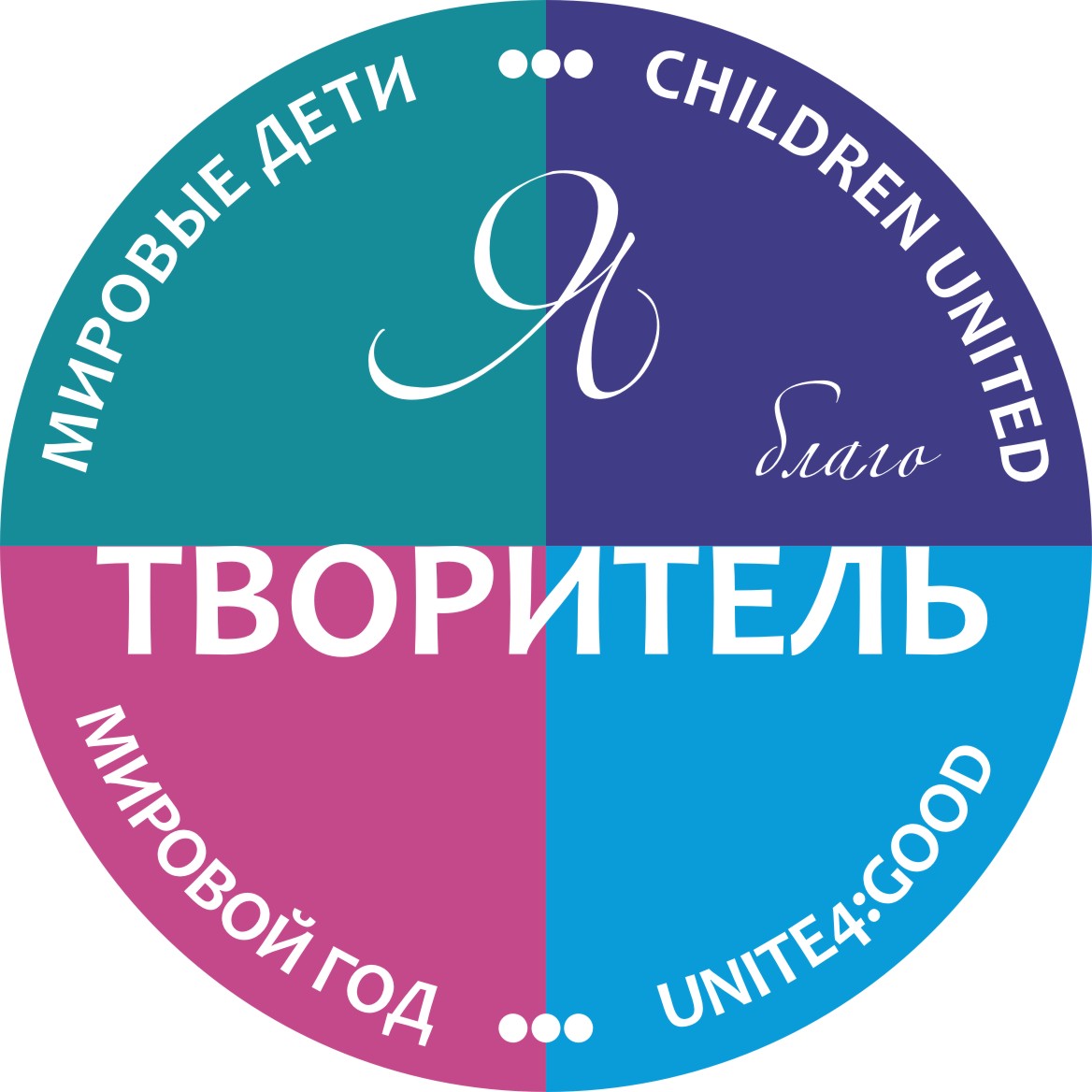 3.Творители 4.Сроки выполненияСрок реализации проекта май, июнь, июль, август 2016 года  Отчёт до 9 сентября 2016 года Срок реализации проекта май, июнь, июль, август 2016 года  Отчёт до 9 сентября 2016 года 5.Место выполнения 6.Описание 7.Ожидаемый результат 8.Координатор (контактный телефон, адрес электронной почты) 9.Куратор (контактный телефон, адрес электронной почты)10.Логотип / Слоган11.Смета (Приложение 1) 